ATIVIDADE 02NOME:___________________________________________________EXPERIMENTAÇÃO INVESTIGATIVA DO ARCO - ÍRIS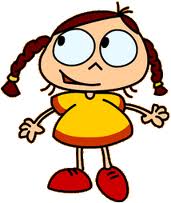 1 - Que demonstração investigativa legal essa do arco - íris que aprendemos! Vamos contar COMO realizamos essa atividade? Só que antes, faça um desenho mostrando como fizemos tudo!_________________________________________________________________________________________________________________________________________________________________________________________________________________________________________________________________________________________________________________________________________________________________________________________________________________________________________________________________________________________________________________________________________________________________________________________________________________________________________________________________________________________________________________________________2- Agora que contamos como realizamos a demonstração investigativa do arco - íris, explique através de um texto POR QUE conseguimos projetar a imagem desse fenômeno natural no quadro branco._______________________________________________________________________________________________________________________________________________________________________________________________________________________________________________________________________________________________________________________________________________________________________________________________________________________________________________________________________________________________________________________________________________________________________________________________________________________________________________________________________________________________________________________________________________________________________________________________________________________________________________________________________________________________________________________________________________________________________________________________________________________________________________________________________________________________________________________________________________________________________________________________________ ENDEREÇO DA IMAGEM 01http://2.bp.blogspot.com/-o-vnQy9eqRE/Thw1vyuzzSI/AAAAAAAAClg/kYFUcacyfj0/s400/kika.jpg